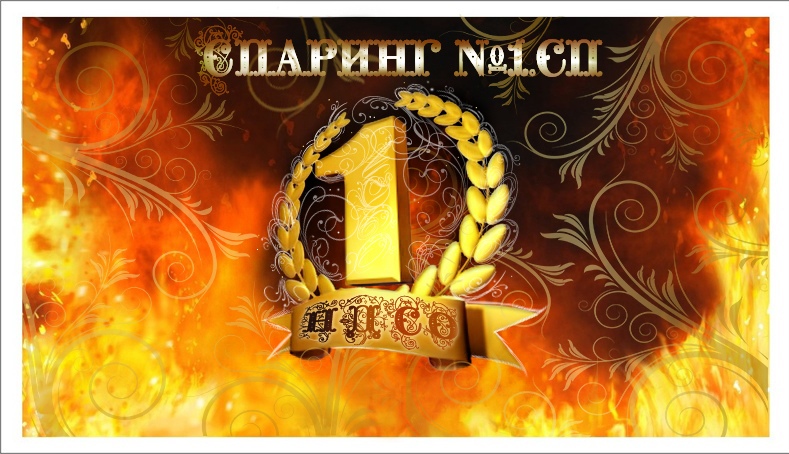 «Утверждаю»Руководитель Некоммерческого Детского Спортивного общества №1,г.Хотьково Сергиево - Посадский район Московской областиПечать:Подпись: /А.Ф.Болюбаш/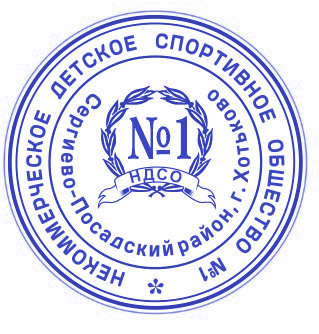 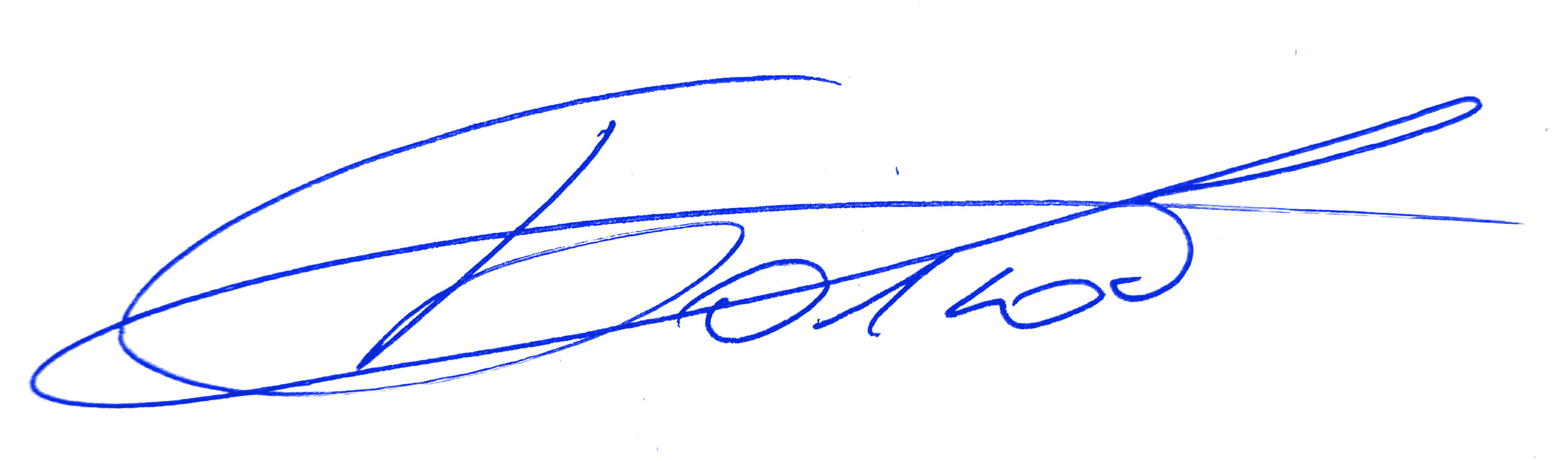 Положения о проведении Посвященной Дню Защитника Отечествакомплексной открытой совместной спарринг - тренировке соревновательного типа команд Сергиево Посадского района Московской области в разделах:  борцовская техника; ударная техника; смешанная техника и демонстрационная техника ( работа с ассистентом /ударная техника и бросковая техника; техника противодействия вооруженному противнику/; бой с тенью).(проект)1.Цели и задачи:- воспитание молодежи в духе героических традиций и Национальной Гордости;
- привлечение внимания молодежи к спорту;
- развитие дружественных спортивных связей между спортсменами, различными видами единоборств и школами боевых искусств;- повышение спортивного мастерства занимающихся;
- пропаганда физкультуры и спорта, здорового образа жизни, формирование психологической   устойчивости;- развитие у спортсменов духа соперничества.2.Руководство проведением спарринг-тренировками:Общее руководство возлагается на руководителя НДСО №1 г.Хотьково Болюбаша А.Ф.
Главный судья спарринг-тренировки– Болюбаш А.Ф.Старший судья площадки  – Ильин М.Н.- судья международной категории.Рефери на ковре –Болюбаш А.Ф., Ильин М.Н. Боковые судьи – по назначению главного судьи.3. Время и место проведения спарринг-тренировок:Спарринг-тренировка проводится  01 марта 2020 года Место проведения : Московская область, Сергиево Посадский район, пос.Лоза, д.Ситники, пансионат Восход        http://www.pansvoshod.ru/info/10088360/Добираться  на электричке по Ярославской ж/д до ст.Сергиев Посад, далее автобус №36 до остановки «Учхоз Лоза», отходит от ст.Сергиев Посад. Возвращение обратно тем же автобусом от остановки «Учхоз Лоза». Расписание или интервал движения:Прямые рейсы: 08-22, 11-24, 13-00, 14-34, 16-57, 18-34 
Обратные рейсы: 07-23, 09-16, 12-16, 13-51, 15-40, 17-39, 19-184. Обеспечение безопасности участников и зрителей:                                                                    Спортивный зал (место проведения турнира) подбирается при условии, что он (оно) полностью отвечает требованиям соответствующих нормативно-правовых актов, действующих на территории Российской Федерации и направленных на обеспечение общественного порядка и безопасности участников и зрителей. ответственным за безопасность является руководитель НДСО №1 г.Хотьково А.Ф. Болюбаш.
Участие в спарринг-тренировке осуществляется только при наличии договора о страховании от  несчастных случаев, жизни и здоровья участников, который предоставляется в мандатную комиссию на каждого участника, (страховая сумма не менее 50000р.)/ксерокопия/. В случае, если спортсмен не имеет полиса спортивного страхования, ему будет предоставлена возможность страхования на 1 день.5. Возрастные и весовые категории:                                                                                             Принимаются к участию спортсмены без возрастных ограничений. До 18 лет спарринги  бойцов проводятся строго по годам! Допустимая разница в возрасте не более 6 месяцев. Спарринги между противниками возрастов 18+  проводятся с разницей в возрасте не более 5 лет.Весовые категории по договоренности (+\-3кг – до 14лет, +/- 5кг -  с 14 до 18 лет, +/- 10кг – с 18+ лет), т.е. отсутствие критериев установленных весов. Сгонка веса СТРОГО ЗАПРЕЩЕНА!  Спарринг-партнеры подбираются исходя из возраста, веса, а также уровня подготовки каждого из участников. Любое несоответствие по этим параметрам возможно только с личного согласия тренеров спаррингующих сторон!Внимание! Если уровень подготовки спортсмена, по совместному решению большинства судей, будет явно отличен от указанного в регистрационной карте (по шкале 0-5 баллов), данный участник будет подлежать дисквалификации и снятию с соревнований во всех заявленных им разделах, без возврата добровольного благотворительного взноса. При этом победа будет присуждена его соперникам автоматически.6. Программа проведения спарринг-тренировки: 7.  Количество спарринг-поединков.                                                                                                                  В разделах «Смешанная техника»; «Борцовская техника» и «Ударная техника» количество спарринг-поединков зависит от количества заявленных спортсменов с одинаковыми показателями по возрасту, весу и уровню подготовки . При количестве участников в подгруппе – три и менее - круговая система; при количестве участников в подгруппе – четыре и более – олимпийская система.В Демонстрационных разделах Олимпийская система, по одному выступлению в разделе. Дополнительные выступления возможны у финалистов, при одинаковом количестве набранных баллов.8. Требования к участникам и условия их допуска:                                                                                       К спарринг-тренировке допускаются дети и юниоры, представители всех боевых федераций России.
Участники допускаются к соревнованиям только при наличии допуска врача, отмеченного в заявке команды или отдельного медицинского разрешения, если таковая отсутствует. При необходимости возможен платный медицинский осмотр на месте проведения соревнований.9. Условия проведения спарринг-тренировки:                                                                                       Форма одежды – по желанию спортсменов и их тренеров, спортивные шорты; футболка /по согласию обоих сторон - голый торс/; кимано, при условии, что в каждом конкретном поединке спарринг - партнеры будут одеты одинаково. В случае необходимости организаторы предоставляют необходимый недостающий элемент экипировки под залог документа спортсмена (представителя команды) СТРОГО! При отработке ударной техники  и смешанной техники применение закрытого шлема (стекло) или открытые шлема и капа (разрешение родителей см.ниже *) - в возрастных категориях до 14 лет. Старше 14 лет – шлема с металлической решеткой или открытые шлема и капа (разрешение родителей см.ниже *), мягких, открытых для захвата перчаток одинакового вида (не менее 8 унций), неметаллической защитной раковины, накладок на ноги (закрытая стопа),у девочек – защита на грудь,  – обязательно. При отсутствии своей, необходимая для проведения поединка спортивная амуниция, организаторами турнира предоставляется.   * Замена закрытых шлемов на открытые шлема и капу, при наличии соответствующего письменного разрешения родителей ребенка и соответствующего уточнения, внесенного в графу «Особые пометки» в этом разрешении ( см. Приложение №3) допускается во всех возрастных категориях под ответственность тренеров спаррингующих сторон.10. Заявки на участие:                                                                                                                                           В заявках необходимо обязательно указывать: название клуба, возраст, вес, УРОВЕНЬ ПОДГОТОВКИ спортсменов (по шкале оценки от 0 до 5 баллов) и стаж занятий, виды единоборств, в которых спортсмены предполагают свое участие! В случае, если спортсмен ранее тренировался , занимаясь в секции профилирующей другой вид единоборств, отличный от того, каким он занимается сейчас, об этом должна быть сделана соответствующая письменная пометка для внесения корректировки в показатель его уровня подготовки!!!Ориентировочная схема определения Уровня подготовки спортсменов:уровни подготовки 1-2 - теоретическая подготовка, т.е. знание и умение выполнения ударов и приемов в процессе отработки на тренировке, 3-4 - умение применять удары и приемы в спарринге., 0-занимается месяц и меньше, 5- боец свободно владеющий техникой единоборства, с самостоятельным построением тактики поединка.Рекомендуемый образец заявки предложен в Приложении №1Предварительные заявки присылать на e-mail: bolyubasch@rambler.ru не позднее, чем за 2 дня до назначенной даты проведения турнира!!!В предварительных заявках указываете: ФИО спортсмена, возраст (полных лет), вес, уровень подготовки (по 5-бальной шкале), стаж занятий единоборствами (любыми), разделы участия/ См.приложение №1Дополнительная информация по тел.8(916)818-52-28 Александр БолюбашПредставители команд предоставляют в мандатную комиссию следующие документы участников спарринг-тренировки:
- документ, удостоверяющий личность спортсмена с фотографией: загранпаспорт, справка из школы, спортивный паспорт и др.(печать на фотографии)
- справка из медицинского учреждения разрешающая заниматься в спорт.секции (ксерокопия), выданная не ранее, чем за 6 месяцев до даты соревнований, при отсутствии общекомандной заявки с отметками врача
- ксерокопия договора о спортивном страховании от несчастных случаев, жизни и здоровья на каждого участника спарринг-тренировки, страховая сумма не менее 50000 руб.- возраста с 05 до 18 лет и 100000 руб. возраста старше 18 лет. При отсутствии полиса спортивного страхования участнику будет предоставлена возможность однодневного страхования.-заполненный бланк регистрационной карты на каждый из выбранных для участия вид единоборств. При предполагаемом спарринге в смешанной или ударной технике с открытыми шлемами, эта часть экипировки спортсмена должна быть указана в графе согласия родителей (см. Приложение №2)-Доверенное согласие родителей на участие их детей в спарринг – поединках  в двух экземплярах, один из которых остаётся у организаторов спарринг – тренировки. (см.Приложение №3). ДОКУМЕНТЫ ПРИНИМАЮТСЯ К РЕГИСТРАЦИИ СТРОГО ДО НАЧАЛА ЖЕРЕБЬЕВКИ!!!11.Разделы:                                                                                                                                               Спарринги проводятся в четырех отдельных разделах:Время проведения поединка во всех контактных разделах: с 5 до 8 лет - 1раунд по 2мин, с 9 до 17 лет - 1 раунд по 3 мин, с 18 + - 2 раунда  по  3 мин.- Борцовская техника проводится по правилам проведения и судейства Всероссийской Федерации Грепплинга.  К участию приглашаются спортсмены владеющие борцовскими навыками, секций: Дзюдо, Самбо, Рукопашный бой и др.Ознакомиться с правилами и другой информацией можно на сайте: http://rusgrappling.ru/ Схема оценки в приложении №4-Борцовская техника (лайт) проводится по правилам проведения и судейства Международной любительской федерации «Универсальный бой», для детей 6-9 летних возрастов. Ознакомиться с правилами и другой информацией можно на сайте: http://www.unifight.ru/about.shtml Схема оценки в приложении №4- Ударная техника проводится по правилам проведения и судейства Федерации Кикбоксинга  России.  Ознакомиться с правилами и другой информацией можно на сайте: http://fkr.ru/ К участию приглашаются спортсмены владеющие навыками ударников, секций: Рукопашный бой, Карате, К-1, Тайский бокс и др. Схема оценки в приложении №4-Смешанная техника проводится по правилам проведения и судейства Федерации спортивного Миксфайта  Ознакомиться с правилами и др. информацией можно на разделах по желанию секунданта одной из спаррингующих сторон, с разрешения рефери на ковре, в момент перерыва между активными действиями, допускается тайм-аут 10 сек.В случае, если один официальном сайте федерации спортивного Миксфайта России http://vfsm.ru/ К участию приглашаются спортсмены владеющие навыками, как смешанных техник, так и какой либо одной из вышеперечисленных дисциплин. Схема оценки в приложении №4Во всех вышеперечисленных из соперников одерживает «быструю победу» в  спарринг - поединке,  участникам, при согласии представителей команд, будет предоставлена возможность продолжить поединок до окончания положенного времени. Результат поединка при этом, не зависимо от продолжения, останется неизменным. Показательные  выступления /Демонстрационная техника /проводятся в трех разделах:-по правилам проведения и судействаФедерации Комбат Самообороны России разделов «DEMO-DEFENSE: -Номинация«Attack-Tests»-работа с ассистентом, демонстрационно-прикладной комплекс, состоящий из двух раундов по 30 секунд. 
Боец демонстрирует свои технические возможности с использованием ассистента. 
1 раунд – демонстрация ударов руками и ногами по лапам в сочетание с уклонами.
2 раунд – демонстрация бросковой техники с возможным продолжением-Номинация "Shadow-Fights" (Free) -бой с тенью, свободная демонстрация техники рук, ног и уклонов,1 раунд  30-60сек, в зависимости от возраста исполнителя.К участию приглашаются спортсмены владеющие навыками, как смешанных техник, так и какой либо одной из вышеперечисленных дисциплин.Ознакомиться с правилами и другой информацией можно на сайте: http://combatsd.ru/-Номинация  «Техника противодействия вооруженному противнику», включающая в себя один раунд по 1 мин       ( противодействие противнику вооруженному:  палкой; ножом; пистолетом), оценивается исходя из количества представляемых приемов, качества их исполнения и разнообразия.В процессе выступлений в номинациях раздела « Демонстрационная техника» приветствуется музыкальное сопровождение.Обращаем Ваше внимание, что указанные в разделах ссылки демонстрируют Вам правила различных федераций, являющиеся только ориентировочной основополагающей схемой проведения и судейства поединков, опираясь на которую руководство НДСО №1, оставляет за собой право внесения изменений по своему усмотрению, руководствуясь интересами мероприятия, как такового, с тренировочным назначением!11. Награждение:                                                                                                                                                       - Победители спарринг-поединков в подгруппах награждаются золотыми медалями (диаметром не менее 70мм с информационными памятными вставками) и подтверждающими их заламинированными дипломами. Все остальные участники награждаются малыми золотыми медалями ( диаметром не менее 50мм) и соответствующими подтверждающим их дипломами.- В разделе «Демонстрационная техника» к награждению  медалями и подтверждающими их дипломами будут представлены победители и призеры своих возрастных групп в каждой из заявленных номинаций по схеме расчета указанной выше.- Во всех разделах бойцы, показавшие Лучшую Технику и проявившие выдающуюся Волю к Победе  в поединках будут награждены  Почетными памятными знаками. - Кроме этого, к награждению будут выставлены  Почетные памятные знаки «За самый короткий бой» и  «За волю к Победе»- Команда, в комплексе показавшая наилучший результат на данном этапе, награждается Почетным памятным Знаком Победителя этапа.Команда, побеждавшая в соревновательный период март 2019 – февраль 2020 г.г., наибольшее количество раз будет награждена главным наградным Кубком Победителя сезона 2019-2020г.г., а её тренер будет награжден Почётным Поясом Тренера ЧемпионовВсе спортсмены делятся на возрастные группы 5-10л; 10-14л; 14-18л  и 18+л. По итогам соревновательного года победители в своих возрастных группах будут награждаться Поясами Чемпионов. Также Почетным Поясом Тренера Чемпионов будет награжден тренер команды, занявшей первое место среди команд, участников турниров периода март 2019 – февраль 2020гг., ставшей обладателем Кубка Победителя соревновательного сезона.Все результаты выступлений спортсменов отображаются ВКОНТАКТЕ в группе https://vk.com/public173241283- ВСЕ СПОРТСМЕНЫ, НЕ ЗАВИСИМО ОТ РЕЗУЛЬТАТОВ ВЫСТУПЛЕНИЯ, НАГРАЖДАЮТСЯ ПОДАРОЧНЫМИ СЕРТИФИКАТАМИ НА РАЗОВОЕ ЛЬГОТНОЕ ОБСЛУЖИВАНИЕ  В РАЗЛИЧНЫХ СПОРТИВНЫХ, ОБРАЗОВАТЕЛЬНЫХ  И РАЗВЛЕКАТЕЛЬНЫХ  ОРГАНИЗАЦИЯХ  СЕРГИЕВО – ПОСАДСКОГО  РАЙОНА, ЧТО ПОЗВОЛЕТ ИМ СНИВЕЛИРОВАТЬ СТАРТОВЫЕ ВЗНОСЫ!На данном приуроченном к Дню Защитника Отечества этапе турнира, все участники получают сладкие подарки!12.Условия финансирования:                                                                                           Добровольный Благотворительный стартовый взнос для участия в одном разделе составляет - 1200р., в двух разделах – 2300р., в трех разделах – 3300р. и.т.д. Часть стартового взноса возвращается тренерам или представителям команд на развитие их клубов.Финансирование мероприятия производится исключительно за счет участников спарринг-тренировки и командирующих их организаций. 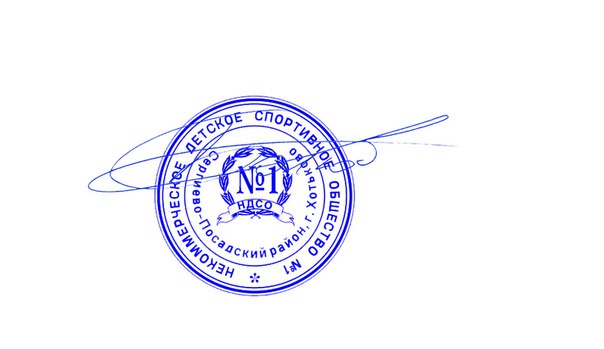 Данные положения являются официальным вызовом на соревнование.Руководитель НДСО №1 г.Хотьково                                   /А.Ф.Болюбаш/                                                                                                                    Дата: 27 января 2020г.ПРИЛОЖЕНИЕ №1Предварительная заявка на участие в  Комплексной открытой совместной спарринг-тренировке соревновательного типа команд Сергиево Посадского района Московской области                                     «Спарринг №1.СП»Врачом осмотрены, противопоказаний к участию в соревнованиях не имеетсяВрач_________________                                                                               Тренер_______________ПРИЛОЖЕНИЕ №2Дата рождения/Полных лет    _______________________/_____________        Вес_______ кгУровень подготовки ( 0 – 5 баллов )________           Раздел_____________________________Стаж занятий единоборствами___________________Данные верны. Подпись тренера___________________/_____________________________/РЕГИСТРАЦИОННАЯ КАРТА УЧАСТНИКА СПАРРИНГ-ТРЕНИРОВКИ Фамилия_____________________________________Имя___________________________________Документ_______________________________________________________________________________________________________________________________Клуб/город_______________________________________/_________________________________________________Разряд___________Спортивное страхование______________________________________________________________Допуск врача______________Добровольный благотворительный взнос внесён____ ___________Согласие родителей__________________________________________________________________=====================================================================================Дата рождения/Полных лет___________________/_____________       Вес_______ кгУровень подготовки ( 0 – 5 баллов )________      Раздел_____________________________________Стаж занятий единоборствами______________________________Данные верны. Подпись тренера__________________/____________________________________/РЕГИСТРАЦИОННАЯ КАРТА УЧАСТНИКА СПАРРИНГ-ТРЕНИРОВКИ Фамилия_____________________________________Имя___________________________________Документ_______________________________________________________________________________________________________________________________Клуб/город_______________________________________/_________________________________________________Разряд___________Спортивное страхование______________________________________________________________Допуск  врача______________Добровольный благотворительный взнос внесён____ ___________Согласие родителей__________________________________________________________________Приложение №3Доверенное согласие родителейЯ, _________________________________________________________, паспорт гражданина РФ серия:_________номер______________,выдан______________________________________________________________________________________________________________________________________________код подразделения: ______________________ проживающий по адресу:____________________________________________________________________________________,являясьзаконнымпредставителеммоегосына (дочери)   - __________________________________________, ________ года рождения, свидетельство о рождении серия_____________номер___________________ выдано____________________________________________________________________________________разрешаю ему (ей) принимать участие в Комплексной открытой совместной спарринг-тренировке соревновательного типа команд Сергиево Посадского района Московской области «Спарринг №1.СП 2018». С правилами проведения соревнований ознакомлен(а). Передаю свои полномочия официальному представителю команды (тренеру) _________________________________________________,  паспорт гражданина РФ серия__________ номер___________________ выдан_____________________________________________________________________________________, код подразделения ____________________________для принятия решения по организации и проведению спарринг-поединков, экипировке и, в случае необходимости, оказанию срочной медицинской помощи моему ребенку. Согласен с любым его решением в этих вопросах.Особые пометки:______________________________________________________________________________________________________________________________________________________________________________Мобильныйтелефон: +7 (______) __________________________________________(подпись родителя)		Дата: «___» _______________ 201 г.Расшифровка /____________________________________________________________________/Официальный представитель команды(тренер)_________________________(подпись)Расшифровка /_______________________________________________________________________/моб.телефон: +7 (______) ______________________Дата: «___» ________________201  г.ПРИЛОЖЕНИЕ №4Раздел «Ударная техника»:Схема присуждения баллов:1балл- акцентированный удар рукой в голову, корпус; удар ногой по бедру, в корпус; удар коленом в корпус, в голову.2 балла –акцентированный удар ногой в голову.3 балла – нокдаун, технический нокдаун .Чистая победа – нокаут, 2 нокдауна в одном раунде.Разрешено:В стойке – удары руками, ногами, коленями в голову, корпус, область бедраВ партере – при переходе в положение партера поединок останавливается и спортсмены возвращаются в стойку.Запрещено: Удары в область затылка, позвоночника, паха, коленных суставов; удары локтями.Раздел «Борцовская техника»Схема присуждения баллов:1балл–смена доминирующей позиции в партере.2 балла – любой  борцовский прием, приводящий противника из стойки в положение партера без отрыва ног от ковра.3 балла – любой борцовский прием, приводящий противника из стойки в положение партера с отрывом ног от ковра.Броски и иные технические действия засчитываются при условии, что исполняющий их спортсмен по завершении технического действия оказывается в доминирующей позиции (в состоянии продолжения атаки)Чистая победа – удушающие приемы (по решению рефери на ковре), болевые приемы на руку (до прямой руки), болевые приемы на ногу (до сдачи).Удержание не оценивается.Разрешено:В стойке - любой борцовский прием, приводящий противника из стойки в положение партера.В партере - любой борцовский прием, приводящий к смене позиции; болевые приемы; удушающие приемы.Запрещено: В стойке – болевые приемы; удушающие приемы, скручивание шеи.В партере – болевые приемы на плечевой сгиб и на пальцы рук; скручивание пятки; давление ногами на ребра и растягивание позвоночника.Раздел «Смешанная техника»:Схема присуждения баллов, как указанно в предыдущих разделах.Разрешена работа в стойке и в партере. На партер до смены позиции дается 20 секунд, на проведение болевого (удушающего) приема дается 20 сек.Раздел «Борцовская техника (лайт)»:Схема присуждения баллов:1 балл – лишение равновесия противника с касанием любой частью его тела ковра.2 балла – выталкивание противника за установленные границы ковра.Разрешено:Действия приводящие к лишению равновесия: толчки, рывки, скручивания…Запрещено:Обхваты шеи,  подхваты ног, любые подножки, броски, подсечки  и пр.Мандатная комиссия (взвешивание не проводится)с 12.00 до 13.00  .01..03. 2020 г.Жеребьевка (6-12л.), мастер – класс, судейский семинар                                                                                                     с 13.00 до 14.00 Спарринги 6 -12лТоржественное открытие спарринг-тренировкиЖеребьевка (12-18+)с 14.30 до 17.00в 15.00  с 17.00 до 18.00Спарринги 13 -18+НаграждениеСпарринги будут проходить на двух спортивных площадках от младших возрастов к старшимОктагон 6-11л., Татами 12 – 18+л. Очередность разделов по ситуации.Выступления в демонстрационной технике будут проводится, по решению главного судьи соревнований, между основными разделами.с 17.00 до 21.00Сразу по завершении поединка.№ п/пФамилия Имя Дата рожд (ч,м,г)/Полных лет/Стаж занятий единоборствамиДата рожд (ч,м,г)/Полных лет/Стаж занятий единоборствамиКлуб/Город Клуб/Город Уровень подготовки(0-5 баллов)РазделыВес(кг)Отметка врача111222333 4 4 4 5 5 5 6 6 67778889999101010111111121212131313141414151515161616